MPC Committee Meeting Minutes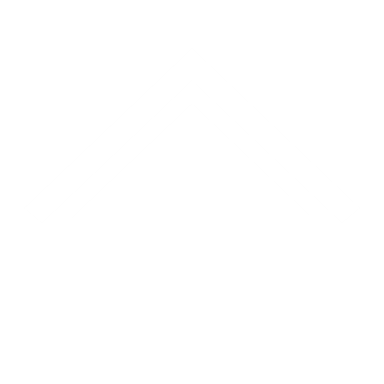 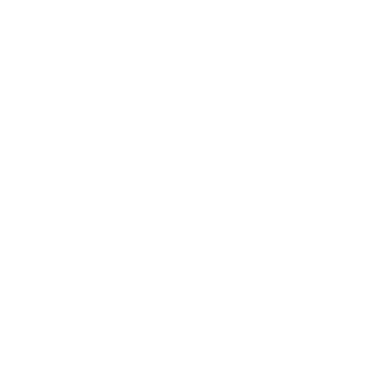 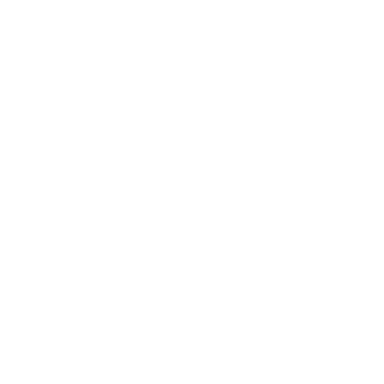 Meeting Opened:  1853Present: Gemma Burger, Belinda Ryder, Sarah Pearce, Anna Hamilton, Brent Doyle, Helen Huie, Rachel Green, Nikki Boersma, Carmen Coombs, Nick GreenApologies: Keirra MiddletonMeeting OpeningWelcome and apologies Disclosure of conflicts of interest - nilMinutes of the previous meeting Business arising Correspondence Reports and Matters for DecisionPresident’s ReportWelcome to the new year’s committee – especially to our new Grounds and maintenance Officer Brent Doyle, Sponsorship Coordinator Nicky Boersma and Uniform Coordinator Helen Huie.Just some clarification around roles and committee positions, our voting committee consists of:President – Gemma BurgerSecretary – Belinda RyderTreasurer – Nick GreenGrounds and Maintenance Officer and Vice President – Brent DoyleChief Instructor and Vice President – Keirra MiddletonGrants Officer – Sarah PetersonEvents Officer – Anna HamiltonCommunications Officer – Rachel GreenCanteen Coordinator – TBCThose in bold are to be registered with ASIC as Directors of Moggill Pony Club.Supporting Roles, non-voting rolesSponsorship Coordinator – Nicky Boersma and Fiona KearneyUniform Coordinator – Helen HuieZone Representative – Carmen Coombs and Gemma BurgerJunior Club Captain – Olivia MiddletonVolunteer Coordinator – Di TollOur initial gap is canteen coordinator, we will need someone to take charge of this on a month by month basis until a replacement for Di Toll can be found. – Nicky Boersma to coordinate first rally. Older junior members to do stocktake at the end of the rally.We had a fantastic turnout for the first rally of the year well done for all those that helped out and planning that went into the day.  Groups have been reallocated as per need, new group added to accommodate all members.Upcoming dates to note:13th March – Instructors Clinic and Assessment (Zone 1 event but MPC will need to help with some setup) – Rachel to email all members with information regarding grounds closure.20th March – C certificate Assessment stable side of grounds to be closed, Rachel to email all members with this information.28th March – RallyDates need to be decided upon for:April Rally, current date is Anzac day, propose Saturday 24th 2pmGoodwill Gymkhana, proposed date 16th MayOfficial Event, confirm CT & Dressage or SJ, propose 20th June or 13th JuneEnd of reportMotion: The President’s Report be accepted into the minutes. Moved: Gemma Burger		Seconded Belinda RyderNew Member Applications and Secretary NotesPeter DeBuse, Dianne McNamara, Tanya Holliman, Sarah PearceDiscussion regarding jobs for volunteer hours and ensuring volunteer hours are met – suggestion by Helen Huie of jobs including arena dragging been made a weekly job on a roster.Motion: The Secretary’s Report be accepted into the minutes. Moved: Belinda Ryder		Seconded: Gemma BurgerTreasurer’s ReportFull financial report given at AGM 2 weeks earlierNick to do an event breakdown of financials NAB – will supply Credit Card; debit card available if no dual signatory on account. Nick to investigate moving to Heritage BankMotion: The Treasurer’s Report be accepted into the minutes. Moved Nick Green		Seconded  Belinda RyderChief Instructor’s ReportPresented by Gemma Burger (in absence of Keirra Middleton) Firm policy of mix of ability and friendship groups – if there is any dispute regarding this by any members advise to approach Gemma Burger or Keirra Middleton.Motion: The Chief Instructor’s Report be accepted into the minutes. Moved: Gemma Burger		Seconded: Belinda RyderGrounds and Maintenance reportBrent to create roster for mowing.Brent has arranged for a surveyor to plot 3 dressage arena markings for any future events.Jerry from Green Farm Solutions has offered to aerate grounds.Currently have lawn grub – TBA of management.Motion: The Grounds and Maintenance Report be accepted into the minutes. Moved: Brent Doyle	Seconded: Gemma BurgerMatters for NotingGrants reportAcquitted grant for mowerAwaiting electrician invoiceStrategic Management Plan suggestion – Gemma and Sarah to coordinateDiscussion regarding Arena – resurfacing or moving to another site. To call another meeting regarding arena and granting (Brent Doyle to call council re moving arena) Survey members regarding priorities for the club (investment for structures etc)Shade issue – to investigate shade structures placed strategically around the grounds – look for a grant specific to this causeCommunications ReportInterest regarding adult riders’ group – nothing formal is currently organised.Many thank you emails received from February rally.Updating of Moggill PC FB site to 2021 members to happen soon.To coordinate Birthday and New Member posts on social media.Canteen and Volunteer Coordinator’s reportNilEvents ReportNilZone reportC Certificate riders will do course at MoggillCourse building and SJ clinic in April – potentially at Karana Downs (instructors and junior instructors).Needing more riders for Saturday’s instructor clinic– 20 riders needed.Erect awnings for instructor days for shade.Gemma Burger is on Official Zone 1 Committee.Matters for Discussion.April muster – change of date due to ANZAC day. Move to Saturday 24th April afternoonGoodwill gymkhana – TBAOfficial Comp Day – (combined training) 20th June 2021Dogs on grounds – policy is no dogs on grounds; reminder to be sent to all members.Parking of Floats and Vehicles – housekeeping email to be sent to all members regarding float parking.Social Media – discussion regarding MPC Facebook site (both official MPC FB site and 2021 members site) in regards to posts of members at competitions – should posts be limited to members competing at Pony Club or Zone events exclusively, or to include all competitions (EA, Interschool etc). No definite decision made at time of meeting; historically the guidance has been Pony Club or Zone competition only.Come and try day – increase cost ($30) which is refundable against membership.Hack Day Date?? – putting in application (to be discussed with Keirra Middleton)General BusinessNext meeting Meeting Close  2026